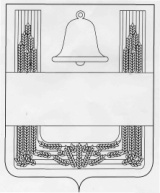 ЛИПЕЦКАЯ ОБЛАСТЬПОСТАНОВЛЕНИЕАДМИНИСТРАЦИИ СЕЛЬСКОГО ПОСЕЛЕНИЯ    ЕЛЕЦ-МАЛАНИНСКИЙ СЕЛЬСОВЕТХЛЕВЕНСКОГО  МУНИЦИПАЛЬНОГО РАЙОНА  20 мая 2019 года                                с.Елец-Маланино                                   №51О введении особого противопожарного  режима на территории сельского поселения  Елец-Маланинский сельсоветВ связи с установлением теплой погоды и обострением пожарной обстановки, в целях защиты населения и территории сельского поселения Елец-Маланинский сельсовет от пожаров в пожароопасный период 2019 года, в соответствии со статьёй 30 Федерального закона от 21 декабря 1994 года № 69-ФЗ "О пожарной безопасности", статьёй 12 Закона Липецкой области от 18 октября 2005 г. № 224-ОЗ "О правовом регулировании вопросов пожарной безопасности в Липецкой области", администрация сельского поселения Елец-Маланинский сельсоветПОСТАНОВЛЯЕТ:1.Ввести на территории сельского поселения Елец-Маланинский сельсовет особый противопожарный режим на период с 21 мая 2019 года по 31 августа 2019 года.2.Установить:-запрет на разведение костров в населенных пунктах и лесных массивах;-запрет на сжигание сухой травы и пожнивных остатков на полях.3. Настоящее постановление вступает в силу со дня его обнародования.4. Контроль за исполнением настоящего постановления оставляю за собой.Глава администрации сельского поселения  Елец-Маланинский сельсовет                                                            В.С.Левыкин